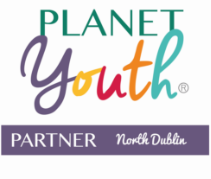 OPT –OUT CONSENT FORM I have read the Information Sheet                                      YES/ NO I DO NOT wish to participate in the Planet Youth survey:  	 	 	 	 Your Name:  	 _______________________________________________ (BLOCK CAPITALS ) Your Signature: 	___________________________________________ Date:  	 	_________________________ 